BYOxLink - How to guide Use guest Wi-Fi service to connect a visitor’s Windows deviceThis document explains how to connect a visitor’s Windows device to the school guest Wi-Fi network (EQGUEST). The connection is limited to the filtered internet service and will be available to use for two hours.The school will provide you with a guest account logon.  Step 1. Connect to EQGUEST Wi-Fi networkSelect the  Wi-Fi icon at the bottom right of the screen. 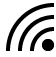 Scroll the Wi-Fi networks to select EQGUEST. Select Connect. 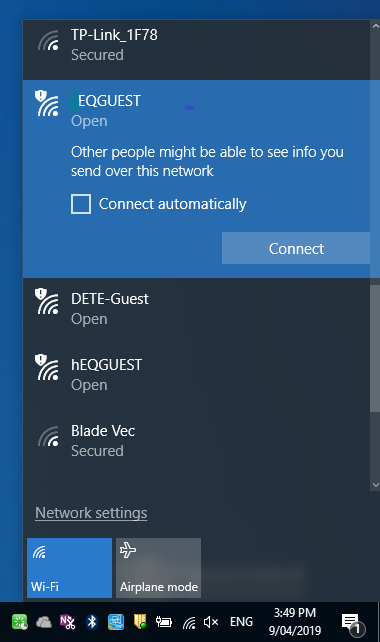 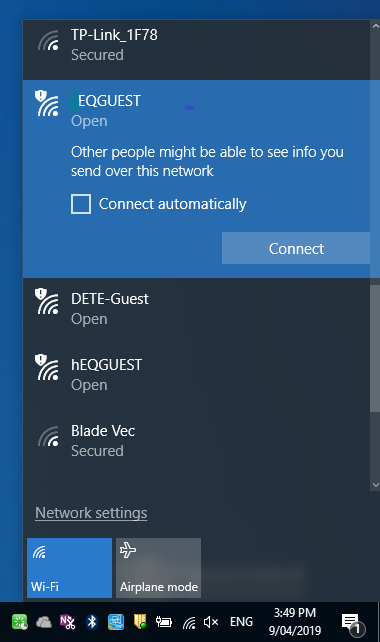 Step 2. Sign in to EQGUEST Wi-Fi networkA sign on page will be displayed.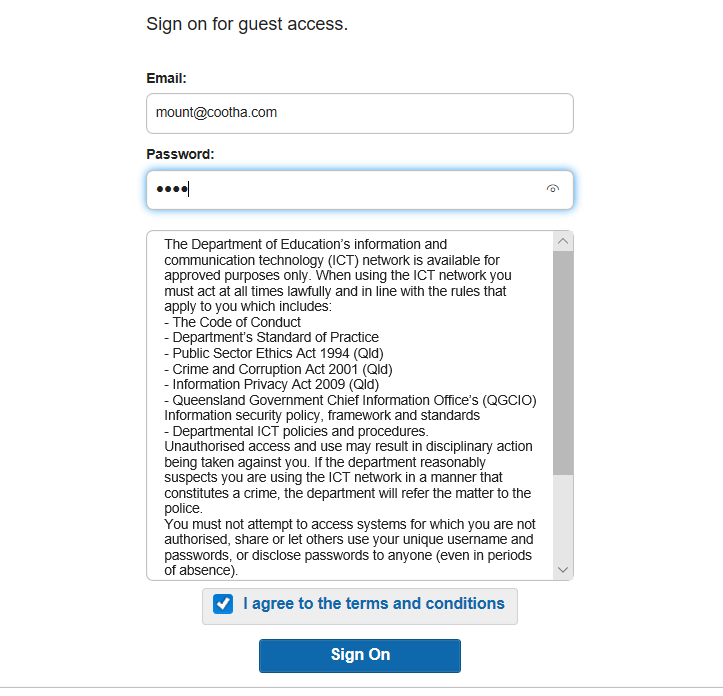 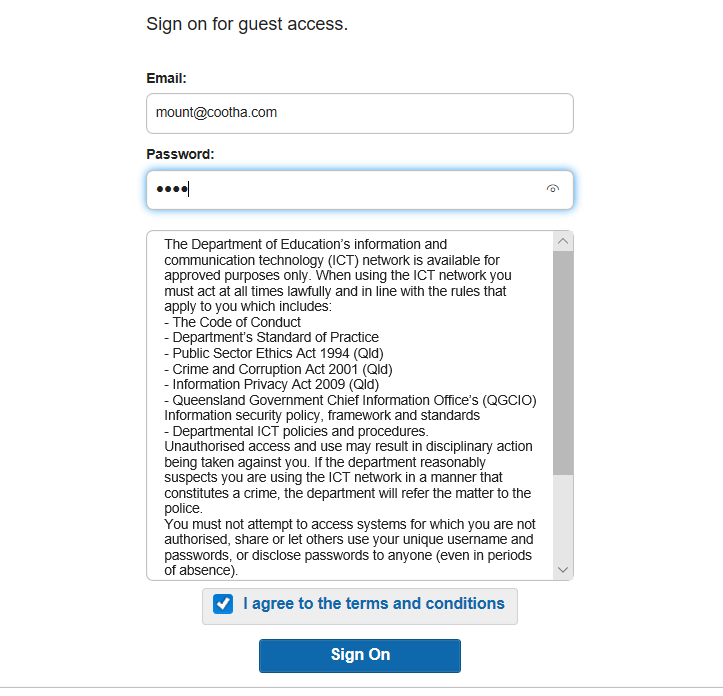 Enter the guest account logon credentials.  Read and accept the Acceptable Use Policy by ticking the box.  Select Sign On.You will be prompted to change the password. This must be a four digit numerical pin.A success screen will be displayed.